        VERANSTALTUNGEN16.Mai – 20.Juni: Goethe-Haus in FfMSchriftkunst- und Kalligrafieausstellung        mit Werken der Gruppe ,,lettera“  und dem                    .   iranischen Künstler Jamshid Shahrabi    15.Mai 2014: Eröffnung (Vernissage), 19 Uhr Öffentlicher Rezitationsabend‚Tausche Goethe gegen Hafis’Eröffnung: Prof. Dr. Anne Bohnenkamp-Renken (Direktorin des Goethe-Hauses), Musik und Rezitationen aus den Divanen von Hafis und Goethe, sowie aus dem KoranSprecher: Kurt Scharf; Hossein Khadjeh ZadehMusik: Simin Khakpour     23. -24. Juni: Wanderung der Ausstellung   an die Goethe-Uni, Rotunde Campus Westend11.Juli 2014: Abschluss (Finissage), 18 UhrVortrag von Saeid Edalatnejad und Uraufführung der persischen Nachdichtung und Vertonung von Goethes ,Hegire’, Musikgruppe Saba, Hamburg, Ltg. Firouz MizaniLehrveranstaltungen zu Goethes Divan an den FBen 06, 09 und 10   WiSe 2013: Prof. Dr. Anne Bohnenkamp-Renken Neuere deutsche Literaturwissenschaft, FB 10                               Seminar: Goethe, West-östlicher DivanProf. Dr. Catherina WenzelReligionswissenschaft, FB 06, Vorlesung:                       .Christlich-islamische Begegnungen in Europa Konflikte, Apologetik, DialogeSoSe 2014: Prof. Dr. Fateme Rahmati, Islamische Studien, FB 09 / Prof. Dr. Catherina Wenzel: Seminar: Goethes Beschäftigung mit dem Islam und der Religion ZarathustrasKontakt:Prof. Dr. Catherina WenzelProfessur für Religionswissenschaft/ ReligionsgeschichteGoethe-Universität Frankfurt a. MainTelefon: +49 (0)69-­‐798-32948E-Mail: Ca.Wenzel@em.uni-frankfurt.deStudentischer Mitarbeiter:Naeem A. SheikhTelefon: +49 (0)69-­‐798-32946E-Mail: namedsheikh@googlemail.comSekretariat: Susanne FrenselTelefon: +49 (0)69-­‐798-32755E-Mail: Frensel@em.uni-frankfurt.deMitwirkende: Projekt ‚Kunst baut Brücken – Morgenland trifft Abendland’ (M. Grüter)Künstlergruppe ,,lettera“ Übersetzer: Dr. H. Khadjeh ZadehKalligraf: Jamshid Shahrabi, TeheranKomponist: Farhad Fakhreddini, TeheranMusikgruppe „Saba“, Ltg. Firouz MizaniSponsoren und Kooperationen: 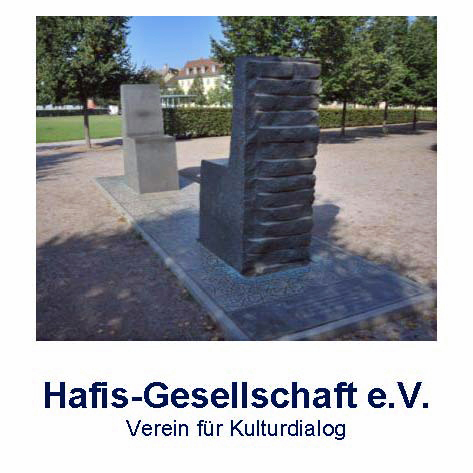 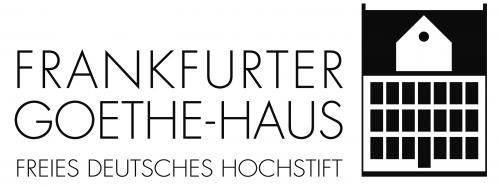 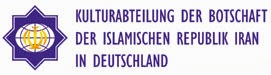 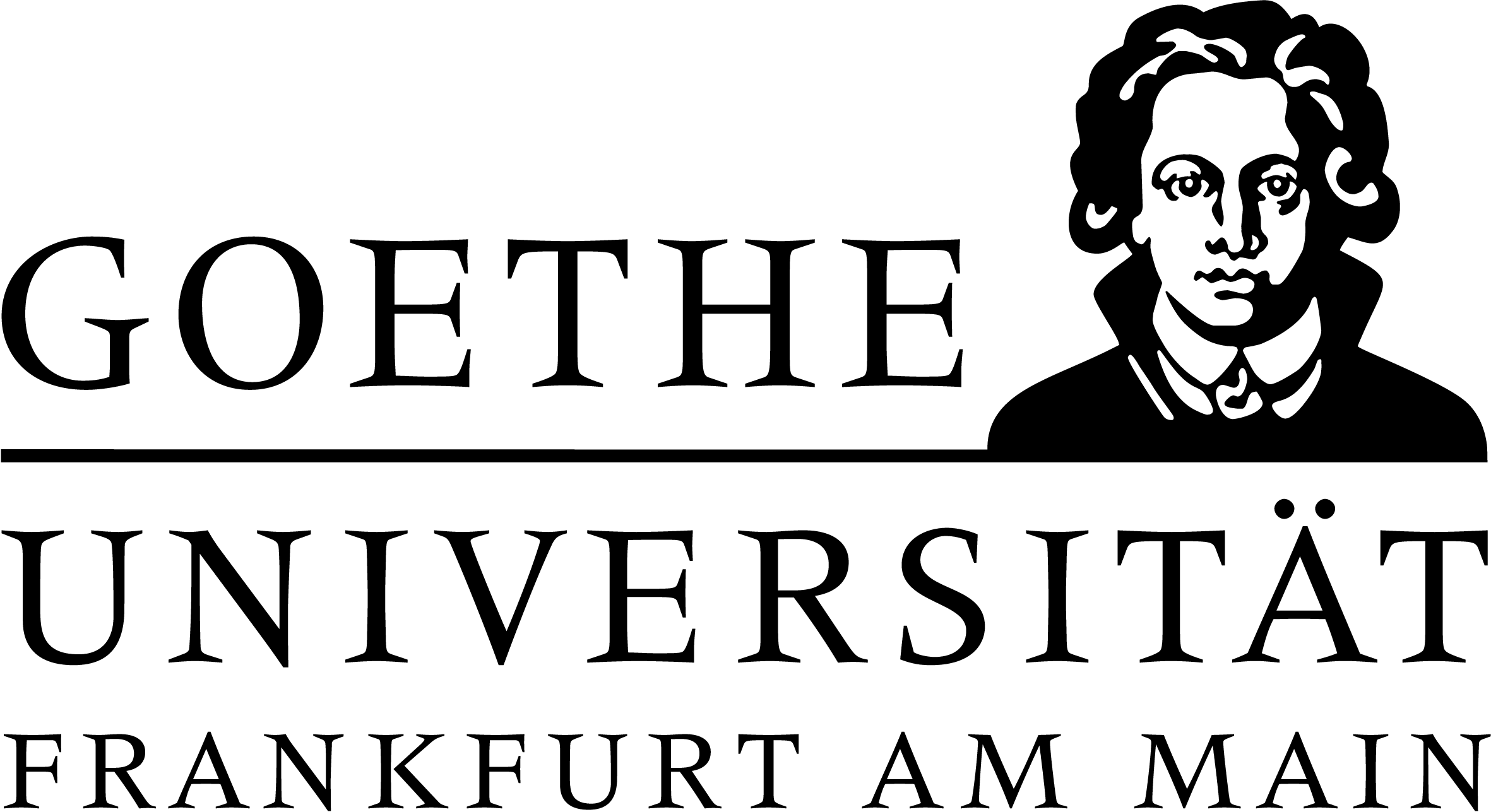                                                                            ,                          Für die Inhalte des Flyers sind die Veranstalter verantwortlich [Stand: 21. Januar 2014]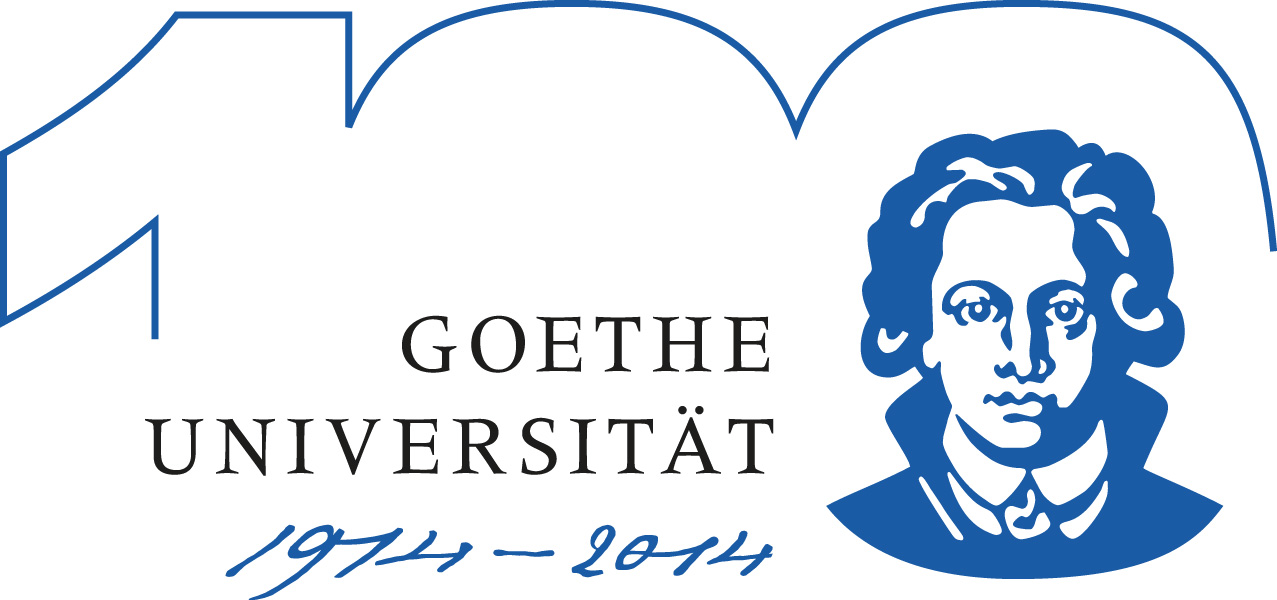 Veranstaltungsreihe(WiSe 2013/14 + SoSe 2014)                                 Zur Terminübersicht bitte aufklappenGoethes Hidschra               Reisen in den Orient – Reisen in TexteWissensformen, Imaginationen  undDialogizität im West-östlichen Divan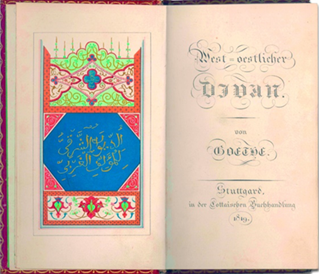                       Titelblatt und Frontispiz                   der Originalausgabe von 1819Herzlich Willkommen!     Die Goethe-Universität wird im Jahre 2014            - 100 Jahre alt. Ein anderes Ereignis jährt sich           -   sogar schon zum 200. Mal. Die Rede ist von       Goethes Gedicht ,Hegire’ (Hidschra), mit dem  - er seinen West-östlichen Divan eröffnet hat.Inspiriert durch die Gedichtsammlung ‚Diwan’ des persischen Dichters Hafis (1320-1389) schreibt Goethe an Weihnachten, dem Beginn der christlichen Zeitrechnung, eben jenes Gedicht, dessen Titel auf den Beginn der islamischen Zeitrechnung hinweist. Goethes Divan ist das dichterische Produkt seiner Auseinandersetzung mit dem Islam, der Bibel, dem Koran sowie seiner allgemeinen Beschäftigung mit dem Orient, die er in den ‚Noten und Abhandlungen’ zum Divan dokumentiert. Goethes Studien beruhen mangels Sprachkenntnissen und Reisen v.a. auf Texten, kalligrafischen Übungen und den daraus resultierenden Imaginationen. Das Projekt ‚Goethes Hidschra’ möchte das interkulturelle Dialogpotential des West-östlichen Divans aufnehmen und aktualisieren. Zur Bearbeitung dieser Thematik ist der Standort Frankfurt am Main prädestiniert, da hier eines der vier Zentren für islamische Theologie in Deutschland im Sommer 2013 eröffnet wurde. Prof. Dr. Catherina Wenzel hat außerdem einen Iran-Schwerpunkt, zu dem ein Hochschuldialog-Programm mit Iran (DAAD) gehört.Wer sich selbst und andere kennt,                                                 .Wird auch hier erkennen:                                            Orient und Okzident                                                        .   Sind nicht mehr zu trennen.                    - J.W. Goethe - 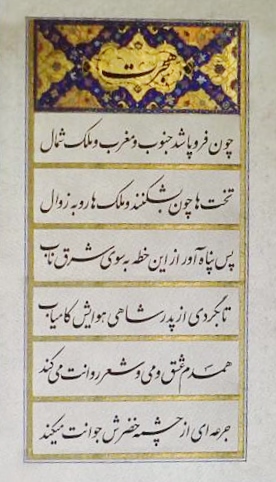 Abb.: Das Gedicht  ‚Hegire’ von Goethe ins Persische übersetzt  und nachgedichtet von Hossein Khadjeh Zadeh, kalligrafiert von Jamshid Shahrabi.Auszug aus der 114. Sure (,Die Menschen’)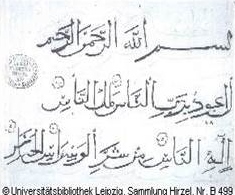 Goethe lässt sich diese Sure 1813 von Lorsbach in Jena übersetzen und übt sich selbst in Kalligrafie.Hegire (Buch des Sängers)Nord und West und Süd zersplittern,Throne bersten, Reiche zittern:Flüchte du, im reinen OstenPatriarchenluft zu kosten,Unter Lieben, Trinken, SingenSoll dich Chisers Quell verjüngen.Dort im Reinen und im RechtenWill ich menschlichen GeschlechtenIn des Ursprungs Tiefe dringen,Wo sie noch von Gott empfingenHimmelslehr' in ErdesprachenUnd sich nicht den Kopf zerbrachen....Will in Bädern und in Schenken,Heilger Hafis, dein gedenken,Wenn den Schleier Liebchen lüftet,Schüttelnd Ambralocken düftet.Ja, des Dichters LiebesflüsternMache selbst die Huris lüstern.(Strophen 1,2,6)